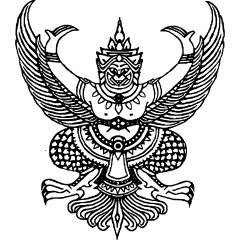 ประกาศองค์การบริหารส่วนตำบลท่าขนานเรื่อง  มาตรการจัดการเรื่องร้องเรียนการทุจริต---------------------------------------------------		ตามยุทธศาสตร์ชาติว่าด้วยการป้องกันและปราบปรามการทุจริตภาครัฐ องค์การบริหารส่วนตำบลท่าขนาน มีแนวปฏิบัติการจัดการเรื่องร้องเรียนการทุจริต/แจ้งเบาะแส ด้านการทุจริตและประพฤติมิชอบให้สอดคล้องกับยุทธศาสตร์ชาติว่าด้วยการป้องกันและปราบปรามการทุจริตภาครัฐ ทั้งนี้ จึงได้กำหนดหลักเกณฑ์มาตรการ และแนวทางการปฏิบัติเกี่ยวกับการจัดการเรื่องร้องเรียน กรณีเกิดการทุจริตและประพฤติมิชอบของเจ้าหน้าที่ขึ้น ดังนี้“เจ้าหน้าที่”  หมายความว่า ข้าราชการ พนักงานส่วนตำบล และพนักงานจ้างในอง๕การบริหารส่วนตำบลท่าขนาน“ทุจริต” หมายความว่า การแสวงหาประโยชน์ที่มิควรได้โดยชอบด้วยกฎหมายสำหรับตนเองหรือผู้อื่น“ประพฤติมิชอบ” หมายความว่า  การที่เจ้าหน้าที่ปฏิบัติ หรือละเว้นการปฏิบัติการอย่างใดอย่างหนึ่งในตำแหน่งหรือหน้าที่ หรือใช้อำนาจเป็นการฝ่าฝืนกฎหมาย ระเบียบ ข้อบังคับ คำสั่ง อย่างใดอย่างหนึ่งซึ่งมุ่งหมายจะควบคุมดูแลการรับ การเก็บรักษา หรือการใช้เงินหรือทรัพย์สินของส่วนราชการ ไม่ว่าการปฏิบัติหรือละเว้นการปฏิบัตินั้นเป็นการทุจริตด้วยหรือไม่ก็ตาม และให้หมายความรวมถึงการประมาทเลินเล่อในหน้าที่ดังกล่าวด้วย“ข้อร้องเรียน” หมายถึง ข้อร้องเรียนเรื่องการทุจริต การปฏิบัติหรือละเว้นการปฏิบัติหน้าที่โดยมิชอบของเจ้าหน้าที่ของรัฐในสังกัด และข้อกล่าวหาเจ้าหน้าที่ของรับที่ไม่ได้ปฏิบัติหน้าที่ด้วยความรับผิดชอบต่อประชาชน ไม่มีคุณธรรมจริยธรรม ไม่คำนึงถึงประโยชน์ส่วนรวมเป็นที่ตั้งและไม่มีธรรมาภิบาลตามที่มีกฎหมาย ระเบียบแบบแผนทางราชการที่เกี่ยวข้องได้กำหนดไว้หลักเกณฑ์และรายละเอียดในการร้องเรียนเรื่องที่จะนำมาร้องเรียนเป็นเรื่องที่ผู้ร้องได้รับความเดือดร้อนหรือเสียหาย อันเนื่องมาจากเจ้าหน้าที่ขององค์การบริหารส่วนตำบลท่าขนาน ในเรื่องดังต่อไปนี้กระทำการทุจริตต่อหน้าที่ราชการ กระทำความผิดต่อตำแหน่งหน้าที่ราชการ ละเลยหน้าที่ตามที่กฎหมายกำหนดให้ต้องปฏิบัติ ปฏิบัติหน้าที่ล่าช้าเกิดสมควร กระทำการนอกเหนืออำนาจหน้าที่ หรือขัด หรือไม่ถูกต้องตามกฎหมาย		จึงประกาศให้ทราบโดยทั่วกัน			ประกาศ  ณ  วันที่  ๑1  เดือน  มีนาคม  พ.ศ.  ๒๕๖2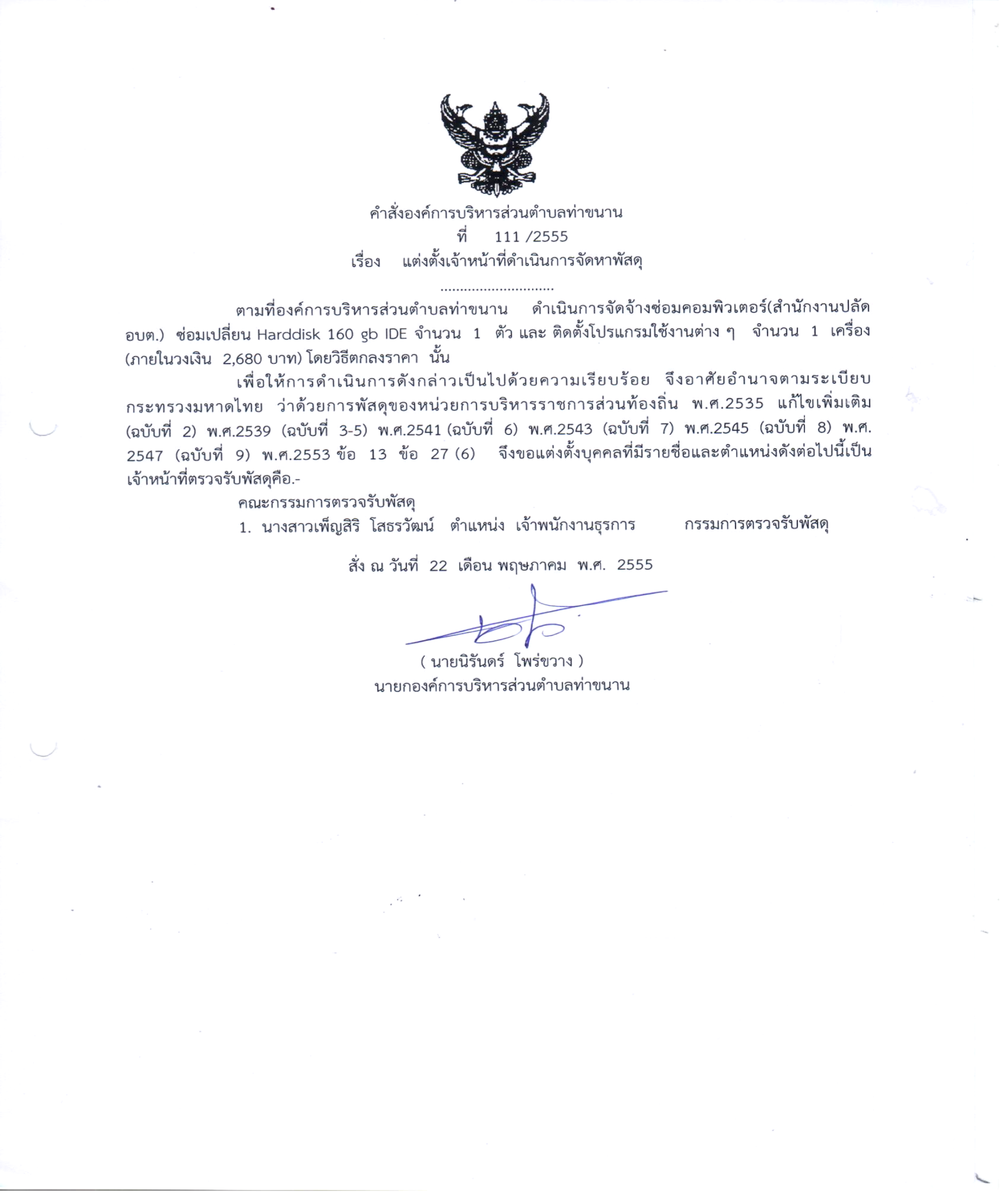     (นายนิรันดร์   โพร่ขวาง)			                                             นายกองค์การบริหารส่วนตำบลท่าขนาน